Projektbeschreibung LAG Zülpicher Börde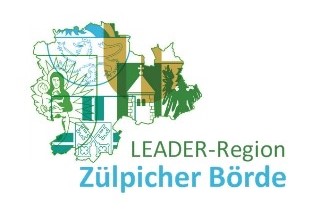 Fassung vom: Maßnahme-/ Projektbezeichnung: Projektträger, Ansprechpartner, Adresse, Tel., E-Mail: Art des Projektträgers (bitte ankreuzen: Doppelklick auf das graue Kästchen dann Standwert „aktiviert“ anklicken und ok drücken, wenn Verein oder GmbH nicht gemeinnützig ist, bitte das Wort „gemeinnützig“ durchstreichen) Kommune Landkreis Privatperson Verein gemeinnützig GmbH gemeinnützig Genossenschaft Verband Private Stiftung; Öffentlich-rechtliche Stiftung Landwirt Unternehmen Kirchliche Institution Öffentliche bzw. öffentlich geförderte Institution (z.B. Biologische Station)Realisierungsgebiet (Wo soll die Maßnahme umgesetzt werden?): (bitte ankreuzen: Doppelklick auf das graue Kästchen dann Standwert „aktiviert“ anklicken und ok drücken) Erftstadt Zülpich Weilerswist Vettweiß Nörvenich Rhein-Erft Kreis Kreis Düren Kreis Euskirchen Überregionale Kooperationen Transnationale KooperationenBitte Partnerregion(en) benennen:Kooperationspartner Welche Kooperationspartner sind eingebunden und welche Zusicherungen haben diese erklärt? (unter Kooperationspartner sind Partner gemeint, welche durch eine entsprechende Erklärung Ihre Beteiligung – personell, finanziell, inhaltlich, unterstützend - am Projekt bereits zugesichert haben)Beitrag zu den Zielen der Lokalen Entwicklungsstrategie (LES)(Zutreffendes bitte ankreuzen (Doppelklick auf das graue Kästchen dann Standwert „aktiviert“ anklicken und ok drücken); Mehrfachnennungen, auch in verschiedenen Handlungsfeldern sind möglich; bitte begründen Sie, warum Ihr Projekt einen Beitrag zu dem jeweiligen Handlungsfeldziel bzw. Teilziel leistet)Projektbeschreibung (Beschreiben Sie kurz in 3-4 Sätzen Ihre Projektidee und erläutern Sie anschließend, wie Sie die „Regionale Wirkung“ einschätzen und welche Beiträge Ihr Projekt zu den Bereichen „Regionale Identität“, „Innovation, Übertragbarkeit und Modellhaftigkeit“, „Netzwerkbildung in der Region“, „Sicherung oder Schaffung von Arbeitsplätzen in der Region“, „Überregionale und transnationale Kooperationen“ und zur „Verstetigung/Dauerhaftigkeit“ leistet?Projektziele Welche Ziele verfolgen Sie mit Ihrem Projekt?Projektmaßnahmen/-aufgaben-/schritte und Begründung:Weitere ergänzende Informationen:Anlagen (bitte alle Anlagen nummeriert auflisten):HFHandlungsfeldziele und TeilzieleBegründungMenschen in der RegionWillkommenskultur in der Zülpicher Börde entwickeln.Begrüßungs- und Integrationsangebot sowie Orte der Begegnung für Neubürger (Junge Familien, Flüchtlinge und Asylsuchende) aufbauen.  Menschen in der RegionSoziale Angebote und bürgerschaftliches Engagement in der Zülpicher Börde stärken.Zielgruppengerechte soziale Angebote entwickeln und regional vernetzen sowie den Informationsaustausch und die Vernetzung des Ehrenamts fördern.   Menschen in der RegionLernorte in der Zülpicher Börde entwickeln und vernetzen.Lernorte (mit Angeboten zur Beratung, Mobilität, Öffentlichkeitsarbeit, Publikationen, Veranstaltungsformate, Exkursionen etc.) unterstützen und deren Organisation koordinieren.  Menschen in der RegionPerspektiven für Kinder und Jugendliche in der Zülpicher Börde schaffen.Konkrete Angebote zur Stärkung der Verbundenheit von Kinder und Jugendlichen mit der Region sowie zur Entwicklung einer beruflichen Perspektiven entwickeln, vernetzen und kommunizieren.  HFHandlungsfeldziele und TeilzieleBegründungKultur, Freizeit und NaturFreizeit- und Naherholungsangebote in der Zülpicher Börde stärken.Den Bekanntheitsgrad als Naherholungsregion für das Rheinland durch touristische Angebote erhöhen.   Kultur, Freizeit und NaturArten- und Landschaftsvielfalt der Zülpicher Börde erhalten.Zum Erhalt der Arten- und Landschaftsvielfalt (v.a. von regional- und ackertypischen Vogel- und Kleintierarten) beitragen und zugleich wirtschaftliche und artenschonende Methoden und Verfahren fördern.  Kultur, Freizeit und NaturKulturelle Vielfalt in der Zülpicher Börde entwickeln und darstellen.  Kulturelle Vielfalt für Bürger und Besucher durch die Entwicklung von Kulturangeboten für alle Altersgruppen erhalten und diese sichtbar machen.  Kultur, Freizeit und NaturKulturelles Erbe in der Zülpicher Börde stärken.Kulturelles Erbe durch die Entwicklung von Angeboten erlebbar und bekannt machen. HFHandlungsfeldziele und TeilzieleBegründungLändlicher Raum, Wirtschaft und InfrastrukturLebendige Dörfer und Ortszentren in der Zülpicher Börde entwickeln.Grundversorgung und Infrastruktur für junge Familien, Jugendliche und Senioren durch Angebote und Dienstleistungen (demographischer Wandel, Kommunikations- und Begegnungsorte, Wohnen, Einkaufen etc.) im Dorf sicherstellen und die Dorfgemeinschaft stärken.   Ländlicher Raum, Wirtschaft und InfrastrukturBarrierefreiheit, Mobilität und Digitalisierung in der Zülpicher Börde fördern.Angebote zur Barrierefreiheit, Mobilität und Digitalisierung entwickeln, vernetzen und kommunizieren.    Ländlicher Raum, Wirtschaft und InfrastrukturUmwelt- und Klimaschutz und erneuerbare Energien in der Zülpicher Börde fördern.Umwelt- und Klimaschutzaktivitäten in der Region fördern und vernetzen sowie Wissenstransfer zu erneuerbaren Energien ausbauen.  Ländlicher Raum, Wirtschaft und InfrastrukturRegionale Wertschöpfungsketten und Wirtschaftskreisläufe in der Zülpicher Börde stärken.Erzeugung, Verarbeitung und Handel von regionalen Produkten oder Entwicklung von Dienstleistungsangeboten ausbauen sowie Kooperationen von Erzeugern, Verarbeitern und Händlern fördern.   Projektablauf / ZeitplanProjektablauf / ZeitplanProjektablauf / ZeitplanProjektablauf / ZeitplanJahrMonat von:Monat bis:ProjektschrittKosten (alle Kostenpositionen müssen spätestens für den Antrag durch entsprechende Plausibilisierungsunterlagen begründet werden):Kosten (alle Kostenpositionen müssen spätestens für den Antrag durch entsprechende Plausibilisierungsunterlagen begründet werden):KostenpositionSumme in Euro (brutto)Gesamtsumme:Finanzierung (der Finanzierungsanteil muss lückenlos dargelegt werden, dabei wird unterschieden in Anteil LEADER-Förderung (i.d.R.: 65%) und dem Eigenanteil (i.d.R.: 35%). Zusätzlich muss der gesamte Eigenanteil plausibel und nachvollziehbar aufgegliedert werden (z.B. Barmittel des Projektträgers, Kofinanzierungen, zweckgebundene Spenden, bürgerschaftliches Engagement, etc.)):Finanzierung (der Finanzierungsanteil muss lückenlos dargelegt werden, dabei wird unterschieden in Anteil LEADER-Förderung (i.d.R.: 65%) und dem Eigenanteil (i.d.R.: 35%). Zusätzlich muss der gesamte Eigenanteil plausibel und nachvollziehbar aufgegliedert werden (z.B. Barmittel des Projektträgers, Kofinanzierungen, zweckgebundene Spenden, bürgerschaftliches Engagement, etc.)):FinanzierungsanteilSummeGesamtsumme: